Příklad 1:Na dovolenou jsme jeli nejprve 40 km rychlostí 60 km/h a pak 200 km rychlostí 120 km/h. Jaká byla naše průměrná rychlost?Příklad 2:Prodejce vozidel v tabulce uvádí koeficienty růstu prodeje automobilů značky Škoda a značek ostatních v letech 2007-2012. Vypočtěte, zda byl v uvedeném období vyšší průměr z těchto koeficientů u značky Škoda nebo u automobilů jiných značek.Příklad 3:Tři brigádníci za směnu navážili 1100 balíčků jahod. Vypočítejte průměrnou hmotnost balíčku jahod, víte-li že první brigádník zvážil 380 balíčků s průměrnou hmotností 2010 g, druhý 350 balíčků s průměrnou hmotností 1995 g, třetí brigádník 370 balíčků o průměrné hmotnosti 2005 g. Příklad 4:Při placení zboží platební kartou v hypermarketu byla v jednom okamžiku na osmi pokladnách měřena doba, během které bude celá transakce provedena. U pěti zákazníků trvala platba 2 minuty a u tří 3 minuty. Určete průměrnou dobu potřebnou k provedení platby.  Řešení:Příklad 1:K výpočtu použijeme harmonický průměr:Jeli jsme průměrnou rychlostí přibližně 103 km/h. Příklad 2:K výpočtu použijeme geometrický průměr:průměrný koeficient prodeje aut Škoda:průměrný koeficient prodeje aut dalších značek:Vyšší průměrný koeficient prodeje je u aut jiných značek. Příklad 3:Průměrná hmotnost jednoho balíčku jahod je 2 003,5 g.Příklad 4:K výpočtu použijeme harmonický průměr:Průměrná doba potřebná k provedení platby platební kartou je 2,29 minuty. Použité zdroje:BURDA, Zdeněk. Statistika pro obchodní akademie. Praha: Nakladatelství Fortuna, 2009. ISBN 80-7168-963-7.ŘEZANKOVÁ, Hana a LÖSTER, Tomáš. Úvod do statistiky. Praha: VŠE v Praze, Nakladatelství Oeconomica, 2009. ISBN 978-80-245-1514-4.STRÁDALOVÁ, Jarmila a KUBÁTOVÁ, Květa. Vybrané kapitoly ze statistiky I. Praha: Univerzita Karlova – Nakladatelství Karolinum, 1997. ISBN 80-7184-493-4.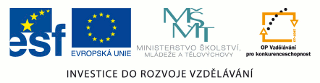 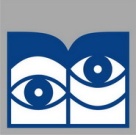 Obchodní akademie a Střední odborná škola, gen. F. Fajtla, Louny, p.o.Osvoboditelů 380, LounyObchodní akademie a Střední odborná škola, gen. F. Fajtla, Louny, p.o.Osvoboditelů 380, LounyObchodní akademie a Střední odborná škola, gen. F. Fajtla, Louny, p.o.Osvoboditelů 380, LounyObchodní akademie a Střední odborná škola, gen. F. Fajtla, Louny, p.o.Osvoboditelů 380, LounyObchodní akademie a Střední odborná škola, gen. F. Fajtla, Louny, p.o.Osvoboditelů 380, LounyČíslo projektuCZ.1.07/1.5.00/34.0644Číslo sadyČíslo sady      30      30Číslo DUM16PředmětMatematikaMatematikaMatematikaMatematikaMatematikaMatematikaMatematikaTematický okruhKombinatorika, pravděpodobnost a statistikaKombinatorika, pravděpodobnost a statistikaKombinatorika, pravděpodobnost a statistikaKombinatorika, pravděpodobnost a statistikaKombinatorika, pravděpodobnost a statistikaKombinatorika, pravděpodobnost a statistikaKombinatorika, pravděpodobnost a statistikaNázev materiáluVýpočet průměru - příkladyVýpočet průměru - příkladyVýpočet průměru - příkladyVýpočet průměru - příkladyVýpočet průměru - příkladyVýpočet průměru - příkladyVýpočet průměru - příkladyAutorIng. Jana MilkováIng. Jana MilkováIng. Jana MilkováIng. Jana MilkováIng. Jana MilkováIng. Jana MilkováIng. Jana MilkováDatum tvorbysrpen 2013RočníkRočníkRočníktřetítřetítřetíAnotacePracovní list se souborem příkladů slouží k upevnění znalostí studentů a procvičení správných rozhodnutí při řešení slovních úloh na výpočet průměru. Je vhodný k přímé výuce i k samostudiu.AnotacePracovní list se souborem příkladů slouží k upevnění znalostí studentů a procvičení správných rozhodnutí při řešení slovních úloh na výpočet průměru. Je vhodný k přímé výuce i k samostudiu.AnotacePracovní list se souborem příkladů slouží k upevnění znalostí studentů a procvičení správných rozhodnutí při řešení slovních úloh na výpočet průměru. Je vhodný k přímé výuce i k samostudiu.AnotacePracovní list se souborem příkladů slouží k upevnění znalostí studentů a procvičení správných rozhodnutí při řešení slovních úloh na výpočet průměru. Je vhodný k přímé výuce i k samostudiu.AnotacePracovní list se souborem příkladů slouží k upevnění znalostí studentů a procvičení správných rozhodnutí při řešení slovních úloh na výpočet průměru. Je vhodný k přímé výuce i k samostudiu.AnotacePracovní list se souborem příkladů slouží k upevnění znalostí studentů a procvičení správných rozhodnutí při řešení slovních úloh na výpočet průměru. Je vhodný k přímé výuce i k samostudiu.AnotacePracovní list se souborem příkladů slouží k upevnění znalostí studentů a procvičení správných rozhodnutí při řešení slovních úloh na výpočet průměru. Je vhodný k přímé výuce i k samostudiu.AnotacePracovní list se souborem příkladů slouží k upevnění znalostí studentů a procvičení správných rozhodnutí při řešení slovních úloh na výpočet průměru. Je vhodný k přímé výuce i k samostudiu.Metodický pokynŽáci samostatně rozhodují o použití správného výpočtu průměru, samostatně vypočítají jednotlivé příklady   a svoje rozhodnutí a výsledky konzultují s vyučující. Výsledky jsou součástí pracovního listu.Metodický pokynŽáci samostatně rozhodují o použití správného výpočtu průměru, samostatně vypočítají jednotlivé příklady   a svoje rozhodnutí a výsledky konzultují s vyučující. Výsledky jsou součástí pracovního listu.Metodický pokynŽáci samostatně rozhodují o použití správného výpočtu průměru, samostatně vypočítají jednotlivé příklady   a svoje rozhodnutí a výsledky konzultují s vyučující. Výsledky jsou součástí pracovního listu.Metodický pokynŽáci samostatně rozhodují o použití správného výpočtu průměru, samostatně vypočítají jednotlivé příklady   a svoje rozhodnutí a výsledky konzultují s vyučující. Výsledky jsou součástí pracovního listu.Metodický pokynŽáci samostatně rozhodují o použití správného výpočtu průměru, samostatně vypočítají jednotlivé příklady   a svoje rozhodnutí a výsledky konzultují s vyučující. Výsledky jsou součástí pracovního listu.Metodický pokynŽáci samostatně rozhodují o použití správného výpočtu průměru, samostatně vypočítají jednotlivé příklady   a svoje rozhodnutí a výsledky konzultují s vyučující. Výsledky jsou součástí pracovního listu.Metodický pokynŽáci samostatně rozhodují o použití správného výpočtu průměru, samostatně vypočítají jednotlivé příklady   a svoje rozhodnutí a výsledky konzultují s vyučující. Výsledky jsou součástí pracovního listu.Metodický pokynŽáci samostatně rozhodují o použití správného výpočtu průměru, samostatně vypočítají jednotlivé příklady   a svoje rozhodnutí a výsledky konzultují s vyučující. Výsledky jsou součástí pracovního listu.Rok200720082009201020112012Škoda-----1,0111,1571,0050,9411,104Jiné značky-----1,3251,4480,9870,8621,258